Preparing for Transition from Key Stage 4 to Key Stage 5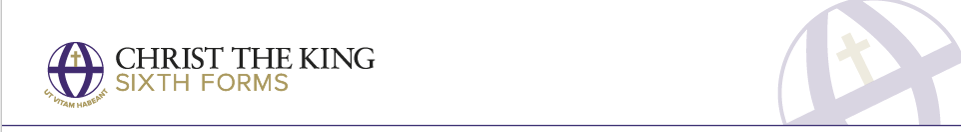 SubjectQualificationLawA LevelRecommended Reading MaterialsRecommended Websites A Level Law Specification (OCR)OCR AS/A Level Law 1OCR A Level Law 2www.ocr.org.uk - OCRwww.bbc.co.uk/news - BBC Newswww.parliament.uk - UK Parliament www.judiciary.uk - Courts and Tribunals Judiciary Preparation TasksRecommended Research What are the differences between civil and criminal law?How are laws made by Parliament?Explain the work of solicitors and how you can become oneExplain the role of barristers and the traditional way of becoming oneSelect one case from “You be the Judge”, summarise what happened and explain why you agree or disagree with the sentence givenUse any search engine and create a one-page summaryUse www.parliament.uk/about/how/laws/ - UK ParliamentUse www.lawsociety.org.uk/law-careers/becoming-a-solicitor/ - Law SocietyUse www.barcouncil.org.uk/becoming-a-barrister.html - The Bar CouncilUse http://ybtj.justice.gov.uk/ - You be the judge Recommended trips or visits this SummerRecommended trips or visits this SummerVisit your local Magistrates’ Court and ask to sit in the public gallery so that you can see cases.Visit your local Magistrates’ Court and ask to sit in the public gallery so that you can see cases.Tasks to CompleteTasks to CompleteExplain the differences between civil and criminal lawOutline how laws are made by Parliament, including why new laws are needed, what a draft bill is, and how a bill becomes a lawExplain the work of both solicitors and barristers and how you can qualify to become oneSelect one case from “You be the Judge”, summarise what happened and explain why you agree or disagree with the sentence givenExplain the differences between civil and criminal lawOutline how laws are made by Parliament, including why new laws are needed, what a draft bill is, and how a bill becomes a lawExplain the work of both solicitors and barristers and how you can qualify to become oneSelect one case from “You be the Judge”, summarise what happened and explain why you agree or disagree with the sentence given